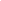 Title of the Paper (Times New Roman, Bold, 14 point, Center Alignment)First Author1, Second Author2, Third Author3*1Affiliation of First Author, 2Affiliation of Second Author, 3Affiliation of Third Author*Corresponding Author name, Email, Phone number.AbstractThe abstract should be below 250 words with Justify alignment. The text should be in single layout, followed by 1.5 line spacing, Times New Roman 12 front.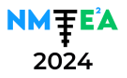 Figure 1. Figure captions must be shown below the figure with Center alignment, followed by 1.5 line spacing, Times New Roman 11 front.Table 1. Table captions must be given above the table with Justify alignment, followed by 1.5 line spacing, Times New Roman 12 front.Keywords: At maximum five keywords separated by semicolon;ReferencesPlease follow one of the style from the given journals,- Environmental Science and Pollution Research (Springer)- Emergent Materials (Springer)- Materials Today: Proceedings (Elsevier)S. No.P-1P-2P-312